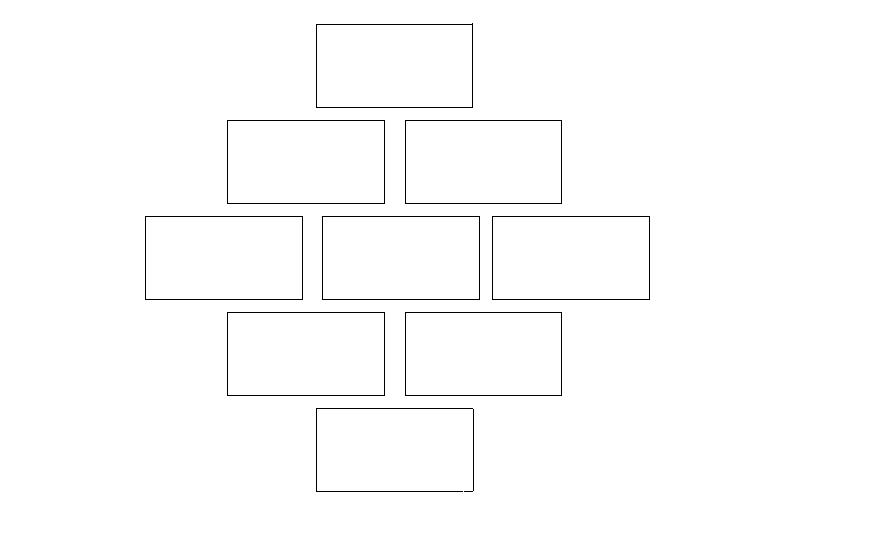 What 9 Things Does The Street Child Need?